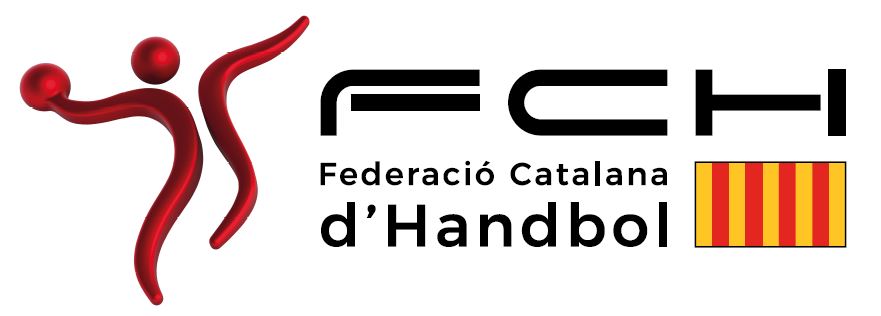 Declaració d’autoresponsabilitatDeclaració responsable per a esportistes majors d’edatEn/na [Nom i cognoms] amb DNI/NIE [Número];Declaro responsablement:Que durant els darrers 14 dies i en aquest moment:No presento cap simptomatologia compatible amb la Covid-19 (febre, tos, dificultat respiratòria, malestar, diarrea...) o amb qualsevol altre quadre infecciós.No he estat positiu/iva de Covid-19 ni he conviscut amb persones que siguin o hagin estat positives.No he estat en contacte estret amb cap persona que hagi donat positiu de Covid-19 ni que hagi tingut simptomatologia compatible amb aquesta malaltia.Que procuraré tenir el calendari vacunal actualitzat.Que, en el cas de tenir febre o presentar algun dels símptomes compatibles amb la Covid-19, m’abstindré d’accedir a la instal·lació esportiva i no participaré en cap activitat esportiva que s’hi pugui desenvolupar. Així mateix, informaré del meu estat als responsables de la mateixa instal·lació.Que he llegit els protocols de prevenció, higiene i seguretat disposats per l’entitat esportiva, i accepto complir responsablement en la seva totalitat les pautes que hi figuren. Accepto, igualment, que en cas d’incompliment d’alguna d’elles pugui ser exclòs/sa de l’activitat i/o de la instal·lació esportiva.Que conec l’obligació d’informar als responsables de l’activitat esportiva de l'aparició de qualsevol cas de Covid-19 en el meu entorn familiar i de mantenir un contacte estret amb els mateixos responsables davant de qualsevol incidència.I, perquè així consti, als efectes de poder accedir a la instal·lació i participar de les activitats esportives organitzades per l’entitat esportiva [Nom de l'entitat esportiva], signo la present declaració de responsabilitat i consento explícitament el tractament de les dades, des del punt de vista mèdic i preventiu, que hi ha en aquesta declaració.El compliment de les mesures esmentades es responsabilitat individual, amb total indemnitat de la Federació Catalana d’Handbol dels contagis que, en el seu cas, es poguessin produir.Signatura [Localitat], [dia] de [mes] de 2020Declaració responsable per a les famílies d’esportistes menors d’edatEn/na [Nom i cognoms] amb DNI/NIE [Número] en qualitat de pare, mare o tutor/a de l’esportista menor d’edat [Nom i cognoms];Declaro responsablement:Que el meu fill/a, durant els darrers 14 dies i en aquest moment:No presenta cap simptomatologia compatible amb la Covid-19 (febre, tos, dificultat respiratòria, malestar, diarrea...) o amb qualsevol altre quadre infecciós.No ha estat positiu/iva de Covid-19 ni ha conviscut amb persones que siguin o hagin estat positives.No ha estat en contacte estret amb cap persona que hagi donat positiu de Covid-19 ni que hagi tingut simptomatologia compatible amb aquesta malaltia.Que procuraré tenir el calendari vacunal del meu fill/a actualitzat.Que prendré la temperatura al meu fill/a abans de sortir de casa per anar a l’activitat esportiva organitzada per l’entitat i accedir a la instal·lació on aquesta s’hi desenvolupa i que, en el cas que tingui febre o presenti algun dels símptomes compatibles amb la Covid-19, romandrà a casa i no participarà a l’activitat esportiva. Així mateix, informaré del seu estat als responsables de la mateixa activitat.Que he llegit els protocols de prevenció, higiene i seguretat disposats per l’entitat esportiva, i accepto complir responsablement en la seva totalitat les pautes que hi figuren. Accepto, igualment, que en cas d’incompliment d’alguna d’elles pugui ser exclòs/osa de l’activitat i/o de la instal·lació esportiva.Que conec l’obligació d’informar als responsables de l’activitat esportiva de l'aparició de qualsevol cas de Covid-19 en el nostre entorn familiar i de mantenir un contacte estret amb els mateixos responsables davant de qualsevol incidència.Que m’encarrego d’aportar la quantitat de mascaretes per al meu fill/a per als dies que duri l’activitat en cas que així ho requereixi l’equip de dirigents.I, perquè així consti, als efectes de la incorporació del meu fill/a a les activitats organitzades per l’entitat esportiva [Nom de l'entitat esportiva], signo la present declaració de responsabilitat i consento explícitament el tractament de les dades, des del punt de vista mèdic i preventiu, que hi ha en aquesta declaració.El compliment de les mesures esmentades es responsabilitat individual, amb total indemnitat de la Federació Catalana d’Handbol dels contagis que, en el seu cas, es poguessin produir.Signatura [Localitat], [dia] de [mes] de 2020